УтверждаюЗаведующий кафедрой  «__________________»________________________ /					/«___» ___________________ 20___ год.График изучения дисциплины «________________________» в межсессионный периодНаправление (я) подготовки _________________________ группа (ы)____________________________Критерии оценки:________________________ 		____________________		  /                                                  /	 должность  преподавателя	  кафедры			подпись					    расшифровка подписиНаименование темыОбразовательный контент(ресурсы учебного курса в системе Пегас)Виды деятельности и инструменты(элементы) для выполнения контрольных заданий  (проведения межсессионных занятий) в учебном курсе системы ПегасДата (время) проведения мероприятияБаллы за заданиеПланируемый срок выполнения 1. Инновационная направленность образовательного процесса в высшей школе  Тема 1. Инновационная направленность образовательного процесса в высшей школе (web-страница).  Видеолекция по теме 1 (файл avi)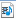   презентация темы (файл pdf) Ссылки на источники и дополнительный материал файл (web-страница)Вебинар по теме (вебинар)25.10.2016 (17.30-19.05)-1 неделя 1. Инновационная направленность образовательного процесса в высшей школе  Тема 1. Инновационная направленность образовательного процесса в высшей школе (web-страница).  Видеолекция по теме 1 (файл avi)  презентация темы (файл pdf) Ссылки на источники и дополнительный материал файл (web-страница)  Упражнение 1. Глоссарий терминов по теме 1 (учебный глоссарий)С 26.10.2016 по 30.10.201631 неделя 1. Инновационная направленность образовательного процесса в высшей школе  Тема 1. Инновационная направленность образовательного процесса в высшей школе (web-страница).  Видеолекция по теме 1 (файл avi)  презентация темы (файл pdf) Ссылки на источники и дополнительный материал файл (web-страница)  Вопросы для обсуждения в форуме семинар 1 …(форум)С 26.10.2016 по 30.10.201621 неделя 1. Инновационная направленность образовательного процесса в высшей школе  Тема 1. Инновационная направленность образовательного процесса в высшей школе (web-страница).  Видеолекция по теме 1 (файл avi)  презентация темы (файл pdf) Ссылки на источники и дополнительный материал файл (web-страница) Тест по теме 1 (тест)С 26.10.2016 по 30.10.201631 неделя 1. Инновационная направленность образовательного процесса в высшей школе  Тема 1. Инновационная направленность образовательного процесса в высшей школе (web-страница).  Видеолекция по теме 1 (файл avi)  презентация темы (файл pdf) Ссылки на источники и дополнительный материал файл (web-страница) Отчет по лабораторной работе №1 (задание с ответом в виде файла)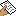 С 26.10.2016 по 30.10.201651 неделя 1. Инновационная направленность образовательного процесса в высшей школе  Тема 1. Инновационная направленность образовательного процесса в высшей школе (web-страница).  Видеолекция по теме 1 (файл avi)  презентация темы (файл pdf) Ссылки на источники и дополнительный материал файл (web-страница) Список практических заданий к семинару (занятию) №1 (рабочая тетрадь)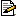 С 26.10.2016 по 30.10.20162……. Реферат (задание с ответом в виде файла) Тест по теме 2 (тест)3……  Упражнение 2. Глоссарий полезных ссылок по теме 3 (учебный глоссарий)Курсовая работа (задание с ответом в виде файла или вне сайта)Курсовая работа (задание с ответом в виде файла или вне сайта)Курсовая работа (задание с ответом в виде файла или вне сайта)25Оценка за ответ на экзамене (зачете) Оценка за ответ на экзамене (зачете) Оценка за ответ на экзамене (зачете) 30По расписанию сессииОценка за экзаменационное (итоговое) тестирование Оценка за экзаменационное (итоговое) тестирование Оценка за экзаменационное (итоговое) тестирование 10По расписанию сессииИтоговая оценка (в баллах)Итоговая оценка (в баллах)Итоговая оценка (в баллах)100Оценка (в баллах)Оценка по национальной шкалеОценка по шкале ECTSОценка по шкале ECTSОценка (в баллах)Оценка по национальной шкалеОценкаОбъяснения90-100Отлично (зачтено)АОтлично (отличное выполнение лишь с незначительным количеством ошибок)82-89Хорошо (зачтено)BОчень хорошо (выше среднего уровня с несколькими ошибками)70-81Хорошо (зачтено)СХорошо (в целом правильное выполнение с определенным количеством существенных ошибок)63-69Удовлетворительно (зачтено)DУдовлетворительно (неплохо, но со значительным количеством недостатков)50-62Удовлетворительно (зачтено)EДостаточно (выполнение удовлетворяет минимальные критерии)26-49Неудовлетворительно(незачтено)FXНеудовлетворительно (с возможностью повторной сдачи)0-25FНеудовлетворительно (с обязательным повторным курсом)